RESOLUÇÃO Nº 240/2019RENOVA O RECONHECIMENTO DO ENSINO FUNDAMENTAL DO 1º AO 5º ANO, MINISTRADO NO COLÉGIO KAIRÓS, LOCALIZADO NA RUA DAS ACÁCIAS, 75, MIRAMAR, NA CIDADE DE JOÃO PESSOA–PB, MANTIDO PELO KAIROS COLEGIO LTDA. – CNPJ 09.150.341/0001-18.O CONSELHO ESTADUAL DE EDUCAÇÃO DA PARAÍBA, no uso de suas atribuições e com fundamento no Parecer nº 184/2019, exarado no Processo nº 0012478-4/2018, oriundo da Câmara de Educação Infantil e Ensino Fundamental, e aprovado em Sessão Plenária realizada nesta data,RESOLVE:Art. 1º  Renovar, pelo período de 6 (seis) anos, o reconhecimento do Ensino Fundamental do 1º ao 5º ano, ministrado no Colégio Kairós, localizado na cidade de João Pessoa–PB, mantido pelo Kairós Colégio Ltda. – CNPJ 09.150.341/0001-18.Parágrafo único. Ficam convalidados os estudos dos alunos, realizados até a data da publicação desta Resolução.Art. 2º  A presente Resolução entra em vigor na data de sua publicação.Art. 3º  Revogam-se as disposições em contrário.Sala das Sessões do Conselho Estadual de Educação, 8 de agosto de 2019.CARLOS ENRIQUE RUIZ FERREIRAPresidente – CEE/PBBIANCA NÓBREGA MEIRELESRelatoraSecretaria de Estado da Educação e da Ciência e TecnologiaConselho Estadual de EducaçãoSecretaria de Estado da Educação e da Ciência e TecnologiaConselho Estadual de EducaçãoSecretaria de Estado da Educação e da Ciência e TecnologiaConselho Estadual de Educação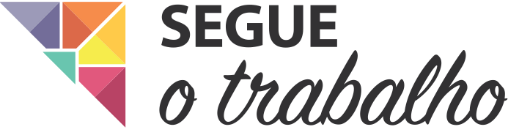 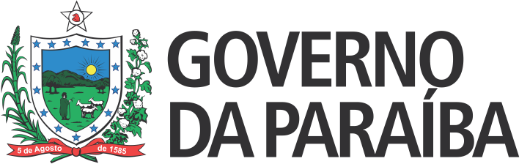 